Programme de mentorat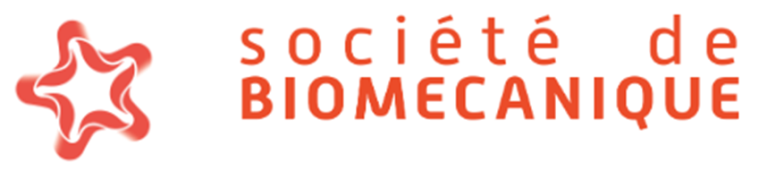 Pour candidater vous devez être membre de la Société de Biomécanique pour l’année en cours ET inscrit au congrès annuel.Nom : 		Prénom : Adresse électronique : Adresse du Laboratoire/Université : Formation en cours : Spécifier si autre : Thématique de recherche principale : Mots clés (max. 5) : Avenir professionnel envisagé : Je confirme que : Je suis adhérent.e à jour de cotisation à la société de biomécanique  Je suis inscrit.e à la prochaine conférence de la Société de BiomécaniqueJe joins à ce formulaire :Un CVUne preuve d'adhésion à la Société de BiomécaniqueUne preuve d'inscription a congrèsLe dossier doit être adressé au format pdf par email à l'adresse mentorat_SB@biomecanique.orgavant le 15 septembre de l'année du congrès 